Domáce úlohy vecné učenie od 8.2. do 12.2.2021VI.B.Vypracoval: Mgr. Ján Hvozdík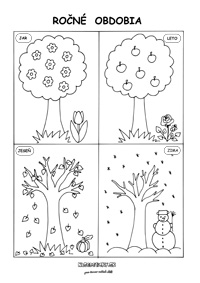 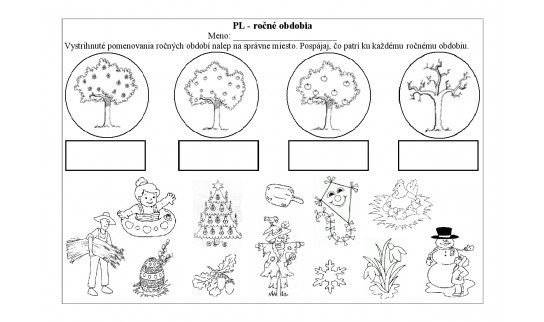 Vystrihni obrázky a správne nalep: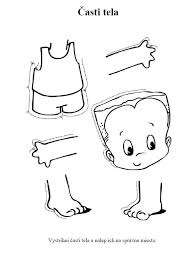 PL - Práca a odpočinok. Pomoc rodičom pri domácich prácach1.  Obrázky, ako deti pomáhajú rodičom vyfarbi. 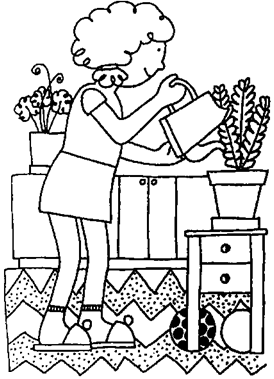 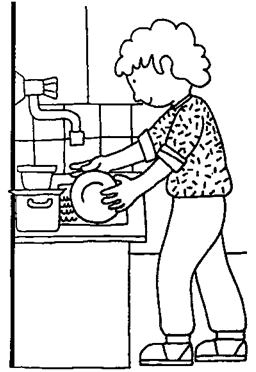 2.  Ako pomáhaš rodičom ty? Vyfarbi okienka.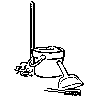 